PONTE ALTA DO NORTE-SCESCOLA: CEME RECANTO DA CRIANÇAPROFESSORAS: TATIANA E ROSA SILVANAPRÉ II MATUTINO E VESPERTINOATIVIDADES REMOTAS/ NÃO PRESENCIAIS DE 03/07/2020 A 07/07/2020CONTEÚDO SEMANAL:LINGUAGEM VISUAL.SEGUNDA-FEIRA 03/07/2020 ESTRATÉGIAS: PÁG.12: OBSERVE A ILUSTRAÇÃO E DEPOIS RESPONDA O QUE SE PEDE NA LDI;DESTAQUE A ILUSTRAÇÃO DO MICRORRAPTOR DO MATERIAL DE APOIO E MONTE COM AJUDA DA FAMÍLIA.PÁG.13: REALIZAR A ATIVIDADE PROPOSTA NESSA PÁGINA; VAMOS MEDIR O PAPAI COM A AJUDA DE UM BARBANTE OU LINHA?DEPOIS DE MEDIR COLE O BARBANTE NO VERSO DA PÁGINA E AO LADO FAÇA UM DESENHO BEM BONITO DO SEU PAI.CRIE COM A AJUDA DOS PAIS UMA EMBALAGEM PARA GUARDAR AS SUAS MINIATURAS DE DINOSSAUROS. SEGUE UM EXEMPLO PARA OS PAIS.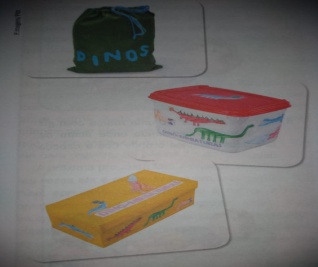 TERÇA-FEIRA 04/07/2020	 ESTRATÉGIAS: PÁG.14: LEITURA COM OS PAIS.VOCÊ CONHECE O HORÁCIO?DESTAQUE AS PEÇAS DO MATERIAL DE APOIO E MONTE MAIS UMA ESPÉCIE PARA SUA COLEÇÃO.PÁG.15: DESENVOLVER AS ATIVIDADES DESTA PÁGINA.   QUARTA-FEIRA 05/07/2020ESTRATÉGIAS: PÁG.16: CONHEÇA UM POUCO MAIS SOBRE ESTAS ESPÉCIES DE DINOSSAUROS. ESCUTE ATENTAMENTE A LEITURA QUE SEU RESPONSÁVEL VAI REALIZAR;AGORA VOCÊ PODE MONTAR MAIS UM DINO-MINIATURAS PARA SUA COLEÇÃO NA PÁG.16;NA PÁG.17 PINTE SOMENTE O TRIÂNGULO; FAÇA UM QUADRADO EM UM PAPEL DEPOIS RECORTE PARA FAZERMOS UM CARTÃO PARA O PAPAI. DENTRO DO QUADRADO FAÇA O DESENHO MAIS BONITO QUE VOCÊ CONSEGUIR DE A SEU PAI E VOCÊ. EM SEGUIDA COM A AJUDA DA MAMÃE ESCREVA NO CARTÃO O QUE VOCÊ SENTE PELO SEU PAI. COMPLETE A ILUSTRAÇÃO NO DESENHO DO ESTEGOSSAURO.QUINTA-FEIRA 06/07/2020ESTRATÉGIAS: PÁG.19: SEMELHANÇA E DIFERENÇA. LEITURA DOS PAIS.ASSISTIR AO VÍDEO DA HISTÓRIA DE TAISE AGOSTINI “O AMOR DO MEU PAI É ASSIM” QUE SERÁ POSTADO NO GRUPO DA SALA. AGORA RESPONDA: QUANTOS ANIMAIS QUE RASTEJAM FORAM FALADOS NA HISTÓRIA?DEPOIS DE RESPONDER CRIE COM MASSINHA DE MODELAR ANIMAIS QUE PRECISAM RASTEJAR PARA SE LOCOMOVER.  ASSIM COMO NO EXEMPLO;DESTAQUE AS PEÇAS DO MATERIAL DE APOIO E MONTE UM APATOSSAURO, PARA SUA COLEÇÃO.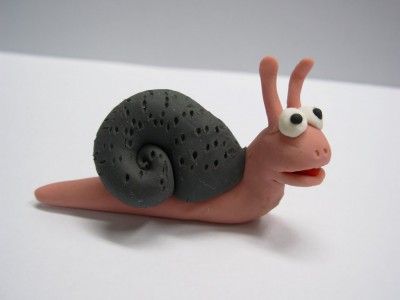 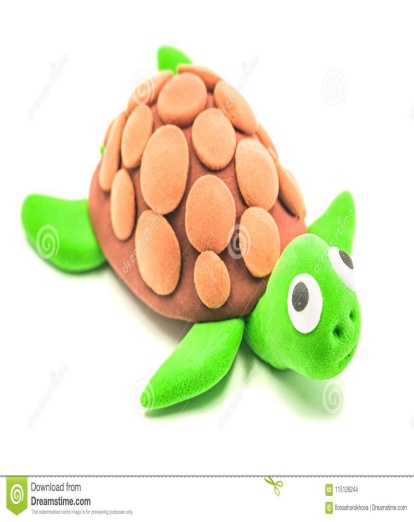 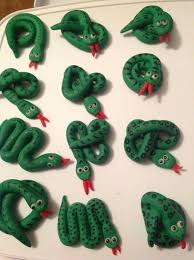 LOGO ESTAREMOS JUNTINHOS OUTRA VEZ...COM CARINHO PROFESSORA TATI E PROFESSORA ROSA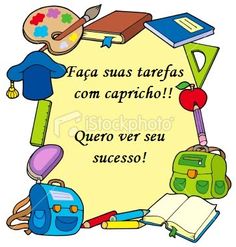 